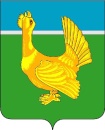 Администрация Верхнекетского районаПОСТАНОВЛЕНИЕО внесении изменений в постановление Администрации Верхнекетского района от 22.03.2019 №241 «Об утверждении порядка предоставления субсидий гражданам, ведущим личное подсобное хозяйство, на возмещение затрат по содержанию коров» В целях приведения муниципального нормативного правового акта в соответствие с законодательством Российской Федерации, ПОСТАНОВЛЯЮ: 1. Внести в постановление Администрации Верхнекетского района от 22.03.2019 №241 «Об утверждении порядка предоставления субсидий гражданам, ведущим личное подсобное хозяйство, на возмещение затрат по содержанию коров», следующие изменения:в Порядке предоставления субсидий гражданам, ведущим личное подсобное хозяйство, на возмещение затрат по содержанию коров, утвержденном указанным постановлением:а) пункт 6 изложить в следующей редакции:«6. Гражданин, ведущий ЛПХ, по собственной инициативе вправе представить в Администрацию документ об отсутствии неисполненной обязанности по уплате налогов, сборов, страховых взносов, пеней, штрафов, процентов, подлежащих уплате в соответствии с законодательством Российской Федерации о налогах и сборах (на 1 число месяца подачи заявления), а также документы, указанные в подпунктах 3-6 пункта 5 настоящего Порядка»; б) пункт 21 изложить в следующей редакции:«21. В случае нарушения условий предоставления субсидии, установленных настоящим Порядком, либо условий, предусмотренных соглашением о её предоставлении, выявленных по фактам проверок, проведённых главным распорядителем бюджетных средств - Администрацией, органом финансового контроля, получатель субсидии обязан её вернуть в местный бюджет Верхнекетского района в порядке и сроки, предусмотренные настоящим пунктом.Администрацией либо органом финансового контроля направляется получателю субсидии письменное мотивированное уведомление с требованием о возврате субсидии (далее - уведомление).В случае недостижения показателей результатов, установленных пунктом 6 настоящего Порядка, в уведомлении приводится расчёт объема субсидии, подлежащей возврату в местный бюджет по следующей формуле:V возврата = (V субсидии x k x m / n) x 0,1, где:V возврата - объем средств, подлежащих возврату в местный бюджет;V субсидии - размер субсидии, предоставленной получателю субсидии в отчетном финансовом году;m - количество показателей, необходимых для достижения результатов предоставления субсидии, по которым не достигнуты значения показателей;n - общее количество показателей, необходимых для достижения результатов предоставления субсидии;k - коэффициент возврата субсидии.Коэффициент возврата субсидии рассчитывается по следующей формуле:k = Di / m, где:Di - индекс, отражающий уровень недостижения значения i-го показателя, необходимого для достижения результатов предоставления субсидии.При расчете коэффициента возврата субсидии используются только положительные значения индекса, отражающего уровень недостижения i-го показателя, необходимого для достижения результатов предоставления субсидии.Индекс, отражающий уровень недостижения значения i-го показателя, необходимого для достижения результатов предоставления субсидии, определяется для показателей, по которым большее значение фактически достигнутого значения отражает большую эффективность использования субсидии, - по следующей формуле:Di = 1 - Ti / Si, где:Ti - фактически достигнутое значение i-го показателя, необходимого для достижения результатов предоставления субсидии, на отчетную дату;Si - плановое значение i-го показателя, необходимого для достижения результатов предоставления субсидии, установленное соглашением о предоставлении субсидии, заключенным между органом местного самоуправления и получателем субсидии».2. Настоящее постановление вступает в силу со дня официального опубликования в информационном вестнике Верхнекетского района «Территория». Разместить постановление на официальном сайте Администрации Верхнекетского района. Глава Верхнекетского района                                                          С.А. АльсевичДаровских А.С.2-26-72    Дело-2, УФ-1, Альсевич – 1, Даровских-1, Мамзина – 1«01» июня 2020 г.р.п. Белый ЯрВерхнекетского районаТомской области                №524